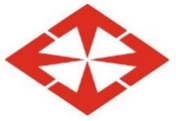 1993BAŞKENT ÜNİVERSİTESİ2020-2021 Akademik Yılı Bahar Yarıyılı Eğitim-Öğretim Uygulamaları ile Etik İlke ve Esasları8 Şubat 2021 tarih ve E-91694447-100-9358  sayılı Rektörlük Makamı yazısı uyarınca;Akademik birimlerde eğitim-öğretim, 15 Mart 2021 tarihine kadar uzaktan öğretim yöntemi ile senkron olarak yürütülecektir. Salgın seyrine bağlı olarak 15 Mart 2021 tarihinden itibaren çevrimiçi uygulamaların yanı sıra yüz yüze yapılacak derslerin uygulanmasına yönelik  ayrıca bir duyuru yayınlanacaktır.Öğrencilerin yüz yüze derslere katılımında gerekli sağlık kurallarına uymaları esastır. Ders esnasında maske takılması, öğretim elemanı ile öğrencilerin fiziksel mesafeye özen göstermeleri gerekmektedir.Pandemi koşullarına göre gözden geçirilmek üzere, ara sınavlar ve dönem sonu final sınavları “yüz yüze” gerçekleştirilecektir. Başkent Üniversitesi Ön Lisans ve Lisans Eğitim-Öğretim ve Sınav Yönetmeliğinde açıklanan biçimde rapora bağlanmış bir hastalığı yüzünden veya ilgili öğretim elemanı ve bölüm ya da program başkanı tarafından geçerli bulunan başka bir zorunlu nedenle sınava girememiş öğrenciler, talep etmeleri halinde, mazeret sınavına girebilirler.Dersler, dönem başında ilan edilen ders programında belirtilen gün ve saatte yapılmalıdır. Ders dışında akademik danışman ve/veya dersin öğretim elemanı ile görüşmeler dönem başında belirlenen ve ilan edilen zamanda yapılacağından öğrencilerin bu zamana uyması gerekmektedir.2020-2021 akademik yılı bahar yarıyılında, azami izin sürelerini aşmamış olan öğrencilere (lisansüstü eğitimde yeterlik ve tez aşamasındaki öğrenciler hariç) 26 Şubat 2021 tarihine kadar dilekçe ile akademik birimlerine başvurmaları halinde ücretsiz kayıt dondurma olanağı sağlanacaktır. Derslerde davranış ve görünümünün yanı sıra mekânsal olarak da öğrenme ve öğretme ortamına uygun katılım esastır. Derslerin etkileşimli olarak yürütülebilmesi adına ders esnasında öğrencilerin kameralarının açık olması gerekmektedir. Derse girmeden önce gerekli görsel ve duyusal donanımın çalışır durumda olmasının sağlanması öğrencinin sorumluluğundadır. Başkent Üniversitesi Ön-lisans ve Lisans Öğretim, Eğitim ve Sınav Yönetmeliği’nin 17. Maddesine göre derslere devam zorunluluğu olduğundan ders boyunca canlı video görüntüsünü kapatmış bir öğrenci, mücbir nedenler dışında öğretim elemanı tarafından devamsız olarak değerlendirilebilecektir. Başkent Üniversitesi Ön-lisans ve Lisans Öğretim, Eğitim ve Sınav Yönetmeliği’nin 17. ve 23. maddeleri, derse devam zorunluluğu ilkesini esas almaktadır. Uzaktan öğretim, ders uygulamalarını sadece yöntem olarak etkilemekte ve değiştirmektedir. Öğrencilerin, gerek çevirim içi, gerekse çevirim dışı dersleri izleme zorunluluğu vardır. Uzaktan öğretim sürecinde kullanılan ÖYS sisteminde öğrencilerin ve öğretim elemanının gezinti kayıtları otomatik olarak tutulmaktadır. Benzer biçimde Microsoft Teams ya da diğer video konferans sistemlerinde yapılan senkron derslere katılım listeleri otomatik olarak oluşturulmaktadır. Bu nedenle, devamsızlık nedeniyle başarısızlık ifade eden F2 notu uygulaması, uzaktan öğretimde de geçerliliğini korumaktadır. Yabancı uyruklu öğrencilerin devam durumu uluslararası hareketlilik ve ülkelerinin pandemi koşullarına bağlı olarak değerlendirilir.Uzaktan öğretim sürecinde, etik kurallar ve kişi haklarına dair dijital vatandaş sorumluluğu ile hareket edilmelidir. Öğrenciler, kendilerine verilen e-posta adresinin şifresini, Moodle ders anahtarını üçüncü kişilerle paylaşamaz. Ayrıca, sahte hesap açarak ders amaçlı oluşturulan sosyal medya gruplarına giremezler, sahte kimlik ve hesaplarla öğretim elemanlarına e-posta gönderemezler.Moodle ve diğer platformlar aracılığı ile verilen derslerin içerikleri, materyalleri ve senkron ders kayıtlarının kopyalanması, çoğaltılması, yayınlanması, değiştirilmesi ve paylaşılması yasaktır. Aksine davranış 5846 sayılı Fikir ve Sanat Eserleri Kanunu ve 6698 sayılı Kişisel Verilerin Korunması Kanunu’na aykırılık teşkil eder.Engelli öğrencilerin uzaktan öğretim ile ilgili tüm gereksinimleri akademik birimin Engelli Öğrenci Birim Temsilcisi tarafından tespit edilerek akademik danışman ve dersin öğretim elemanı ile koordineli bir biçimde karşılanacaktır. Pandemi sürecinde eğitim-öğretim uygulamaları Yüksek Öğretim Kurulu ve Sağlık Bakanlığı’nın belirlediği koşullara bağlı olarak yeniden değerlendirilecektir.Üniversitemizin 2020-2021 akademik yılı bahar yarıyılı; “Küresel Salgında Yeni Normalin Koşulları”na uygun, öğrenci ve personel için sağlığı ön plana çıkaran, geleceğimizi emanet edeceğimiz gençlerimizin eğitimlerini de garanti eden bir anlayışla, kalite kuralları dikkate alınarak ve yukarıdaki ilke ve esaslara uygun bir çalışma anlayışı ile sürdürülecektir.İİBF Dekanlığı